S.C. PROIECT S.R.L.                      P.U.G. TG.-MURES-STUDIU DE FUNDAMENTARE                                                   INSTITUTII, SERVICII SI ECHIPAMENTE PUBLICE DE INTERES GENERAL1.3 ORGANIZATII SI ORGANISME EXTRATERITORIALE, ADMINISTRATIE PUBLICA, APARARE, JUSTITIEUnitati de interes municipal si  regionalADMINISTRAŢIE Prefectura - str.Primăriei nr.2Primăria - P-ţa Victoriei nr.3Arhivele Statului - str.CrizantemelorDirecţia Generală a Finanţelor Publice - str.Gh.DojaServicul Roman de informatiiCasa de pensii - str. Tudor Vladimirescu nr. 60Directia Muncii si protectiei sociale - str. Iuliu Maniu nr. 2ORDINE PUBLICAInspectoratul Judeţean de Poliţie - str.Borsos TamasPoliţia municipiului Târgu-Mureş - str.Borsos TamasServiciul Evidenţa Populaţiei - str.CălăraşilorJUSTITIE  Judecătoria Târgu-Mureş - str.Justiţiei nr.1Tribunalul Judeţului Mureş - str.Justiţiei nr.1Curtea de Apel - str.Bolyai nr.30Penitenciarul Târgu-Mureş - str.RetezatuluiUnitati de interes localORDINE PUBLICAJandarmeria- str. Apicultorilor nr. 2Gardienii publici- str. Calarasilor nr. 46S.C. PROIECT S.R.L.                      P.U.G. TG.-MURES-STUDIU DE FUNDAMENTARE                                                   INSTITUTII, SERVICII SI ECHIPAMENTE PUBLICE DE INTERES GENERAL1.4 POŞTĂ ŞI TELECOMUNICAŢIIUnitati de interes municipal si  regionalPALATUL TELEFOANELOR - Pţa MărăşeştiROMTELECOM - Piata Victoriei nr. 17DIRECŢIA DE POŞTĂ ŞI TELECOMUNICAŢII - str.PoşteiUnitati de interes localOp.1 - str.Revoluţiei nr.2Op.2 - str.Liviu RebreanuOp.3 - Piaţa Teatrului nr.10Op.4 - str.BurebistaOp.5 - str.Secuilor MartiriOp.6 - Aleea Carpaţi nr.41Op.7 - B-dul 1848 nr.47Op.8 - str.Gh.Doja nr.189Op.9 - P-ţa PandurilorS.C. PROIECT S.R.L.                      P.U.G. TG.-MURES-STUDIU DE FUNDAMENTARE                                                   INSTITUTII, SERVICII SI ECHIPAMENTE PUBLICE DE INTERES GENERAL1.5 TURISM, ACTIVITATI SPORTIVE SI DE AGREMENTTURISM Unitati de interes municipal şi regionalHOTELURI PREZIDENT - str.Gh.Doja – la intrarea in tg.-m. fabr. de piele CONCORDIA - Pţa Trandafirilor colt cu str. BolyaiGRAND - Pţa TrandafirilorTRANSILVANIA - Pţa TrandafirilorCONTINENTAL - str.CălăraşilorPARC - str.Cuza Vodă in spatele PrefecturiiBUSINESS - Calea Sighişoarei in zona RealCIAO - str.Gh.Doja la fosta autogaraPERLA- str.Gh.Doja la fosta fabrica metalotehnicaARENA - str.Tamas Erno nr.1 langa patinoarul nou; stadionBLACK LORD str. Insulei nr. 35EVEREST - str.Uzinei nr. 16-18 langa sala polivalentaSANDORIA- B-dul 1 Decembrie 1918 nr.297 spre CoruncaJO - str.LivezeniLA CUPOLA str. Matei Corvin nr. 2PREMIER deschis recent Piata Trandafirilor mai sus de h. TransilvaniaTINERETULUI - str.N.GrigorescuHOTEL DARINA – str.Gheorghe Doja colt cu str. Bega PENSIUNIFLORA - str.Nicolae Bălcescu nr.12SIESTA - Complexul de agrement si sportCLEOPATRA – Republicii nr. 28PENSIUNEA ANA langa spitalul jud. PENSIUNEA ANA MARIA - str.Papiu Ilarian rnr.17TEMPO - str.Morii nr. 27IMPERIAL - str.Corneşti nr.17BOD PETER - str.Pădurii nr.7BCRIZANTEMA - Pţa Oneşti nr.13VILA MONICA - str.Libertăţii nr.3FULL - str.Corneşti nr.61ATLANTIC - Libertăţii nr.15DOINA şi JENO - str.Evreilor Martiri nr.25CEUROPA - Bdul 1 Decembrie 1918 nr.97TIP TOP - str.Plopilor nr.7VILA HELVETICA - str.Borsos Tamas nr.13CRISTINA - str.Piatra de Moară pe o str. Peste drum de SRI CASA ADRIA str. Verii nr.49 spre Platoul CornestiNOROC şi FERICIRE str. Eminescu nr. 34/ASPORT ŞI AGREMENTUnitati de interes municipal şi regional Sala polivalentă - str.UzineiBazin nautic in complexul de agrement - str.LuntraşilorComplexul de agrement si sportPlatoul CornestiGrădina zoologicăStadion FC MureşulHipodromUnitati de interes localSală sport - str.Griviţa Roşie langa spitalul Nova VitaSală sport - str.LivezeniTeren sport - Calea Sighişoarei asta nu stiu unde este ????Patinoar langa sala polivalenta si stadionPiscina Mircea Birau in incinta fostului TCM in spate la SRIS.C. PROIECT S.R.L.                      P.U.G. TG.-MURES-STUDIU DE FUNDAMENTARE                                                   INSTITUTII, SERVICII SI ECHIPAMENTE PUBLICE DE INTERES GENERAL1.6 DOTĂRI CULTURALEInteres municipal şi regionalPalatul CulturiiBiblioteca Academiei - str.Gh.MarinescuBiblioteca judeţeană Mureş Biblioteca TelekyBiblioteca Centrală - str.Gh.Marinescu Muzeul judeţeanGaleriile de artă - P-ţa RepubliciiTeatrul naţional - str. Bartok BelaTeatrul de vară - Pţa TrandafirilorTeatru Studio - Universitatea de arteTeatru Scena-Cetatea Tg.-MuresTeatrul de păpuşi - str.PoligrafieiClubul copiilor şi elevilor - Bdul 1 Decembrie 1918Casa Tineretului - str.N.GrigorescuMuzeul de Ştiinţele Naturii - str.Horea nr.24Muzeul de Artă - str.George Enescu nr.2Muzeul de Etnografie - P-ţa Trandafirilor nr.11Interes localBibliotecă - str.Bolyai FarkasCămin cultural - str.CăminuluiCinema Arta - P-ţa TrandafirilorCinema Unirea - str.Ion Buteanu 	  TeleviziuniTVRPRO TVPRIMAANTENAREALITATEATTMŞTII TVERDÉLY TVBisericiBiserica de lemn "Sf.Arhanghel Mihail" mun.Tg.Mureş, în incinta Garnizoanei de TancuriBiserica reformată, mun.Tg.Mureş, Pţa Bernady GyörgyBiserica "Sînălţarea Domnului" mun.Tg.Mureş, str.Doiceşti nr.9Biserica de lemn "Sf.Arhanghel Mihail" mun.Tg.Mureş, str.Doiceşti nr.13Sinagogă, mun.Tg.Mureş, str.Mihai Eminescu nr.3Mănăstirea minorită, mun.Tg.Mureş, str.Köteles Sámuel nr.4Biserica romano-catolică "Sf.Anton" (a minoriţilor) mun.Tg.Mureş, str.Köteles SámuelCasa parohială a bisericii reformate, mun.Tg.Mureş, Pţa Petőfi Sándor nr.3-5Biserica unitariană, cu turnul, mun.Tg.Mureş, str.Revoluţiei nr.10Sinagogă, mun.Tg.Mureş str.Şcolii nr.6Biserica reformată, mun.Tg.Mureş, str.Stefan cel Mare nr.22Catedrala "Înălţarea Domnului" mun.Tg.Mureş, Pţa Trandafirilor nr.1Mănăstirea Iezuiţilor, azi casă parohială şi sediu al facultăţii "Sapientia", mun.Tg.Mureş, Pţa Trandafirilor nr.60-61Biserica fostei mănăstiri a iezuiţilor, mun.Tg.Mureş, 
Pţa Trandafirilor nr.60-61Biserica "Buna Vestire" mun.Tg.Mureş, Pţa Victoriei nr.4Cartierul MureşeniBiserică, mun.Tg.Mureş, str.HunedoareiBiserică, mun.Tg.Mureş, str.MureşeniCartierul Dâmbu PietrosBiserica catolică, mun.Tg.Mureş, Biserica reformată, mun.Tg.Mureş, Cartierul Tudor Vladimirescu2 Biserici ortodoxe, B-dul PandurilorBiserica catolică, str.Bodoni Sandor nr.2Biserică reformată , str.Evreilor Martiri1 Biserică , str.ArmonieiBiserica de lemn, zona str.Cutezanţei1 Biserică, str.Negoiului1 Biserică , zona str.MoldoveiBiserică iehovistă "Királyság háza" mun.Tg.Mureş, str.LalelelorCartierul 7 Noiembrie - CornişaBiserica de lemn , Parcul Eroilor (Spital)Casa parohială , B-dul 22 Decembrie 1989Cartierul UniriiBiserică,  str.Voiniceni -TiseiBiserica ortodoxa, str.VoinicenilorAlte bisericiBiserica baptistă , str.Parângului nr.4Biserica adventista, str.Predeal nr.120Biserica adventistă , str.Arany JanosBiserica baptistă , str.Tudor Vladimirescu nr.50Biserica cultului creştin baptist - mun.Tg.Mureş, Libertăţii nr.16Biserica penticostală , Arany János nr.24Biserica rom.unită greco-catolica, str.Ciucului nr.18District.CE pt.Hristos şi Bis.SA , str.CălăraşilorS.C. PROIECT S.R.L.                      P.U.G. TG.-MURES-STUDIU DE FUNDAMENTARE                                                   INSTITUTII, SERVICII SI ECHIPAMENTE PUBLICE DE INTERES GENERAL1.7 SERVICII ŞI COMERŢCOMERTComplex alimentar - str.VoinicenilorComplex alimentar "Orient" - str.ParânguluiComplex alimentar "Dacia", restaurant - str.VulturilorComplex comercial "Cosmos" - B-dul 1848Complex comercial - Piaţa OneştiComplex comercial - B-dul 22 DecembrieComplex comercial - str.LibertăţiiMagazin "Romarta" - B-dul TrandafirilorGaleriile "Luxor" - str.Bartok BelaRestaurant "Predeal" - str.T.VladimirescuRestaurant "Diamant" - str.CutezanţeiMURES MALL - str.Gh.DojaREAL - Calea SighişoareiAUCHAN - str.Gh.DojaBAUMAX - str.Gh.DojaROMSTAL - Calea SighişoareiPRACTIKER - Calea SighişoareiPROMENADA - str.Gh.DojaMETRO - str.Gh.DojaKAUFLAND - str.Gh.DojaPLUS - str.LivezeniINTEREX - Bdul PandurilorPROFI - Bdul PandurilorFORTUNA - Bdul 1 Decembrie 1918SUPER - str.MoldoveiAMBIENT - str.DepozitelorTRANSILVANIA - str.DepozitelorCOMPLEX MURESENI - str.Gh.DojaCOMPLEX DARINA : -  cartier Mureseni                                     - Aleea Carpati                                                        - cartier CornisaS.C. PROIECT S.R.L.                      P.U.G. TG.-MURES-STUDIU DE FUNDAMENTARE                                                   INSTITUTII, SERVICII SI ECHIPAMENTE PUBLICE DE INTERES GENERALCOMPLEX DIAMANT - str.CutezanţeiMagazin alimentar – str. Piata 22 DecembrieMagazin alimentar – B.-dul PandurilorMagazin alimentar – B.-dul 1848Magazine – str. CutezanteiPIEŢE AGROALIMENTARECuza VodăDâmbul PietrosDacia7 NoiembrieUniriiDiamantLibertăţiiGheorghe DojaALIMENTATIE PUBLICAPizzeriiRestauranteS.C. PROIECT S.R.L.                      P.U.G. TG.-MURES-STUDIU DE FUNDAMENTARE                                                   INSTITUTII, SERVICII SI ECHIPAMENTE PUBLICE DE INTERES GENERALACTIVITĂŢI FINANCIAR BANCAREB.C.R.B.R.DB.N.RC.E.C.TRANSILVANIARAIFFEISENBANCA ROMÂNĂ - P-ţa VictorieiROMEXTERRAALPHABANK - P-ţa Victoriei nr.5MILLENNIUM - P-ţa Victoriei nr.24ING.BANKLEUMI BANK - P-ţa Victoriei nr.18UNICREDIT ŢIRIACBANCPOST - Pţa TrandafirilorCARPATICAVOLKSBANC - str.Tudor VladimirescuPIRAUES BANKOPT BANC - Bdul 1 Decembrie 1918ABN AMRO - P-ţa Trandafirilor nr.33AS.C. PROIECT S.R.L.                      P.U.G. TG.-MURES-STUDIU DE FUNDAMENTARE                                                   INSTITUTII, SERVICII SI ECHIPAMENTE PUBLICE DE INTERES GENERAL   1.8 TRANSPORTURILEGara Târgu-MureşGara Târgu-Mureş – Nord    Gara Târgu-Mureş - SudAgenţia de voiaj CFR Agenţia TaromAutogara Voiajor Târgu-MureşAutogara Siletina Târgu-MureşAutobaza Târgu-Mureş Aeroportul International TransilvaniaAeroportul vechiColt Burger Fast FoodStrada Republicii 14 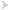 Fast Food Big PapaStrada Horea 1 McDonald'sPiata Trandafirilor Pizza Country PubStrada Lavandei 2 La AngelaStrada Victor Babes 15 Pizza Country PubStrada Lavandei 2 Pizza GiovaniBulevardul 1 Decembrie 1918 157 Pizza JoStrada Livezeni 4 Pizzeria GottiStrada Aleea Carpati 29 Pizzeria La GondolaStrada Calarasi 85      -   Pizzeria SolePizzeria TeoStrada Alexandru Papiu Ilarian 1 Zebra (Tudor)str. Pandurilor 116 AsteriStrada Postei 1 Boemastr. Bolyai 15 Business RestaurantBulevardul 1 Decembrie 1918 250 Casa AdriaStrada Verii 49 Casa AgronomuluiStrada Insulei 2 China BlueStrada Bolyai 10 Complex ParcStrada Primariei 2 ConcordiaPiata Trandafirilor 45 Crama "La Mitica"Strada Revolutiei 13 Curtis Sport's Bar RestaurantStrada Plutelor 2 Da TangStrada 22 Decembrie 1989 Dublin Irish PubStrada Mihai Viteazul 31 EuropaBulevardul 1 Decembrie 1918 97 Excalibur - Locul CavalerilorStrada Revolutiei 29 Hotel Black LordStrada Insulei 35 Iza Coffee & IceMures Mall, etaj 3 KebabStrada Bolyai 10 La AngelaStrada Victor Babes 15 Laci CsardaStrada Morii 27 LeoPiata Trandafirilor 43 LiraMajestikStrada Grigorescu 15 Mama MiaBulevardul 1848 77 MBOStrada Principala 801 Ornela (Bistro)P-ta Teatrului 5 Panda PuiStrada Trandafirilor 16 Pestisorul de AurStrada Vale 1 Predealstr. Gh. Doja 9 Rosen Gardenbd. 1 Decembrie 1918 136/A Silva Trade Companystr. Cutezantei 29 Steak House ManadasStrada Gheorghe Doja 231 STEP CAFÉstr. Bolyai 15 Studiobd. 1 Decembrie 1918, 107 TempoStrada Morii 27 The Bridge GrillBulevardul 1 Decembrie 1918 250 Tip-Top Espressostr. Plopilor 7 TriumfStrada 22 Decembrie 1989 44 VeneziaPiata Trandafirilor 2 